Наименование МО _____________________________________________________________Дата посещения ___________________________Оценку провел ________________________________________________ сотрудник НМИЦОценку подтверждает ______________________________________ отв. представитель МОДата _______2022 г.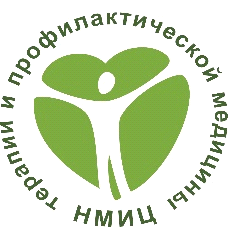 Министерство здравоохранения Российской ФедерацииФГБУ «Национальный медицинский исследовательский центр терапии и профилактической медицины»Отдел организационно-методического управления и анализа качества медицинской помощиЧек лист «Соответствие штатного расписания центра общественного здоровья и медицинской профилактики» № п/пНаименование должностиКоличество должностей, ед.Соответствует / не соответствует1Руководитель (главный врач)12Заместитель руководителя (главного врача)13Заведующий отделом (заведующий отделом - врач-специалист)1 на отдел4Врач-методист1 на 100 тыс. населения5Врач по медицинской профилактике1 на 100 тыс. населения6Медицинский статистик17Медицинская сестра18Специалист в сфере социологии19Инструктор по гигиеническому воспитанию1 на 100 тыс. населения10Специалист в сфере демографии1